Independent learning topic planner- TemplateYear: 11Project:                               Subject: English Project:                               Subject: English Project:                               Subject: English DateTopic-Resources/ Links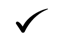 104/11/19Language paper 2. Non-fiction reading1. Vocabulary list2. Newspaper article – Jack the Ripper3. ACC and Macbeth knowledge organisers211/11/19Language paper 2. Non-fiction reading1. Vocabulary list2. Eyewitness account – Public execution3. ACC and Macbeth knowledge organisers318/11/19Language paper 2. Non-fiction reading1. Vocabulary list2. Newspaper article – Animal Cruelty3. ACC and Macbeth knowledge organisers425/11/19Language paper 2. Non-fiction readingVocabulary listNewspaper article – American PrisonACC and Macbeth knowledge organisers502/12/19Language paper 2. Non-fiction reading1. Vocabulary list2. Newspaper article – Christmas3. ACC and Macbeth knowledge organisers609/12/19Language paper 2. Non-fiction reading1. Vocabulary list2. Online news report – Child Labour3. ACC and Macbeth knowledge organisers